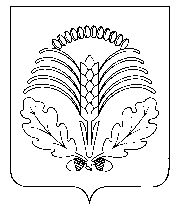 АДМИНИСТРАЦИЯ ГРИБАНОВСКОГО МУНИЦИПАЛЬНОГО РАЙОНА  ВОРОНЕЖСКОЙ ОБЛАСТИПОСТАНОВЛЕНИЕот 29.11.2018 г.  №566пгт. ГрибановскийО  внесении      изменений    в Состав антитеррористической комиссии Грибановского муниципального района Воронежской области, утвержденный            постановлением администрации    Грибановского муниципального   района от 21.04.2010 года № 288«О создании антитеррористической комиссии Грибановского муниципального района»В связи с решением председателя антитеррористической комиссии Воронежской области от 28 сентября 2018 года № 1 «Об антитеррористических комиссиях муниципальных районов и городских округов Воронежской области», администрация Грибановского муниципального районап о с т а н о в л я е т:1. Внести изменения вСостав антитеррористической комиссии Грибановского муниципального района Воронежской области, утвержденныйпостановлением администрации Грибановского муниципального района от 21.04.2010 года № 288  «О создании антитеррористической комиссии Грибановского муниципального района», согласно Приложению к настоящему постановлению.2. Признать Постановление администрации Грибановского муниципального района № 158 от 2.04.2018 года  «О внесении изменений в Состав антитеррористической комиссии Грибановского муниципального районаВоронежской области, утвержденный постановлением администрации Грибановского муниципального района от 21.04.2010 года № 288 «О создании антитеррористической комиссии Грибановского муниципального района»,  утратившим силу.3. Контроль   исполнения  настоящего  постановления  оставляю  за   собой.Глава     администрациимуниципального района 				А.И.Рыженин